BREAKOUT TECH HOUSE DJ/Producer Cloonee ADDS A GARAGE SPIN IN HIS LATEST SINGLE “ON YA MARKS” OUT TODAY VIA BIG BEAT RECORDSLISTEN HERE: https://bigbeat.lnk.to/OnYaMarksPR   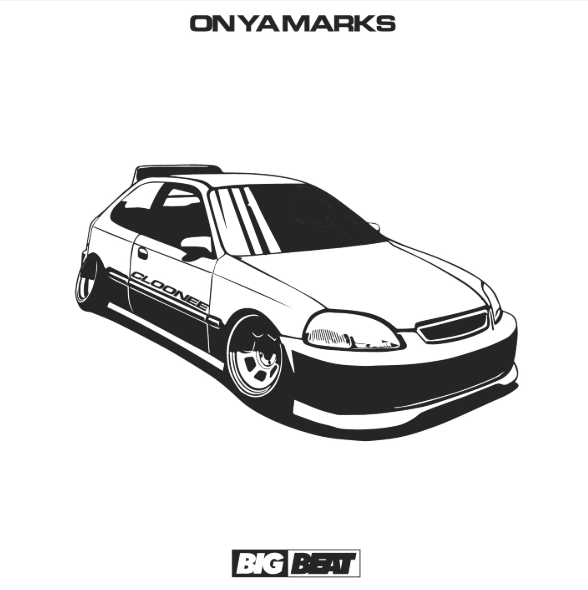 DL art UK Tech House DJ/producer Cloonee has been making waves in the dance world and continues the momentum with the release of “On Ya Marks” today. The track combines a vintage UK Garage record sample with Cloonee’s signature tech house sound that has previously gotten him to Beatport’s Top 10 numerous times. Listen HERE! Cloonee’s latest single on Big Beat, “Be Good To Me”, hit #1 on Beatport’s Tech House Chart & #2 on the Top 100. He has also released music on respected labels such as Lee Foss’ Repopulate Mars, Michael Bibi’s Solid Grooves and Desert Hearts, while gaining support from Pete Tong, MistaJam, Tiesto, CamelPhat, Mark Knight, Solardo, CID, EDX, David Guetta, and more.On top of playing consistently in Ibiza over the years, Cloonee has also had a three year-long residency at both The Tuesday Club and Tank in his native Sheffield, supporting the likes of Eats Everything, Mark Knight and Solardo to name a few. He also toured Australia and New Zealand this year and held a regular slot on Michael Bibi’s UK tour. PRESS ASSETS:  http://press.wearebigbeat.com/singles/cloonee/ CONNECT WITH CLOONEE: Instagram | Soundcloud | Facebook Press contact: gabrielle.reese@atlanticrecords.com 